Motivation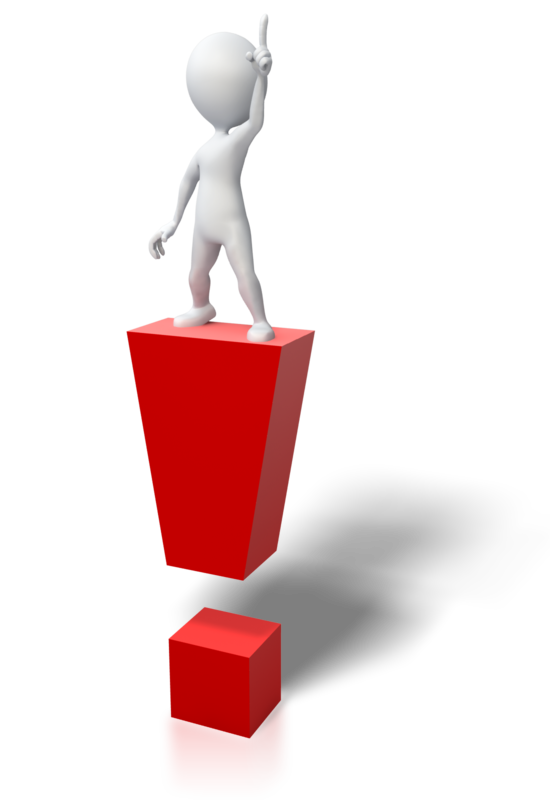 Worksheet OneWhat are the things that motivate you? (e.g. earn money to buy the latest computer game)How do you feel when you are motivated? (Write 4 descriptive words here)_______________________________________________		____________________________________________________________________________________________		_____________________________________________How do you feel about study and schoolwork?What are some ways that you could motivate yourself to focus more effectively on your schoolwork?________________________________________________________________________________________________________________________________________________________________________________________________________________________________________________________________________________________________________________________________